Отчет о проделанной работе в младшей группе в рамках Недели безопасности 25-29 сентября 2017г.Беседа о сигналах светофора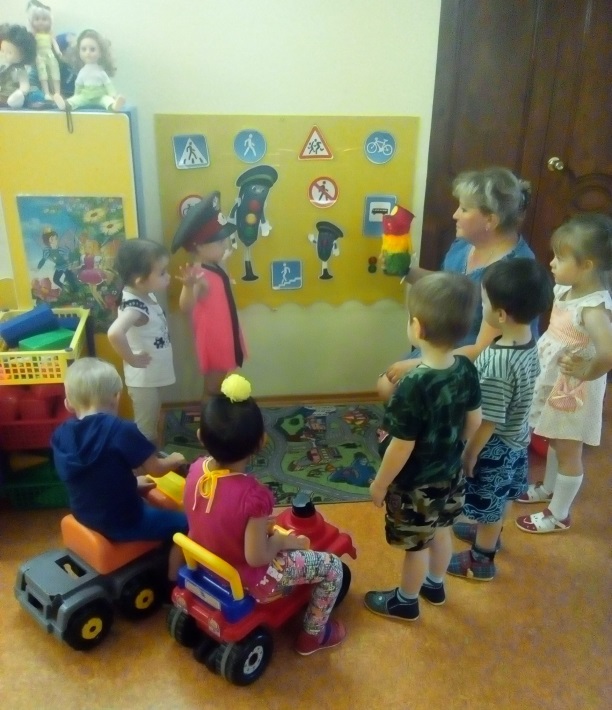 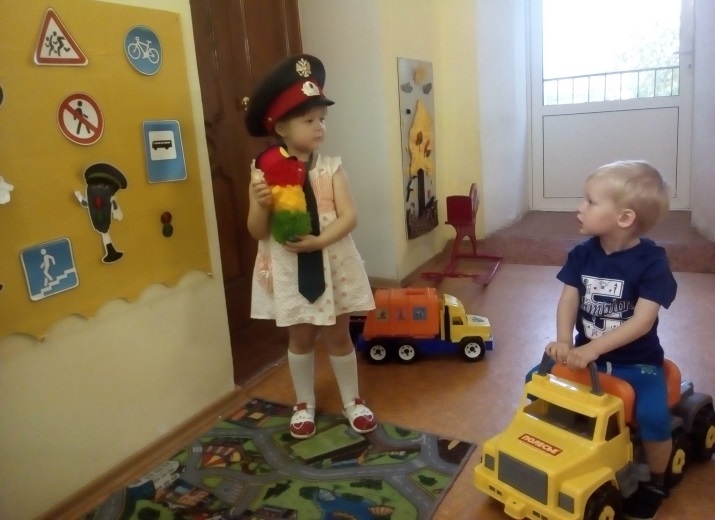 Рассматривание дорожных знаков 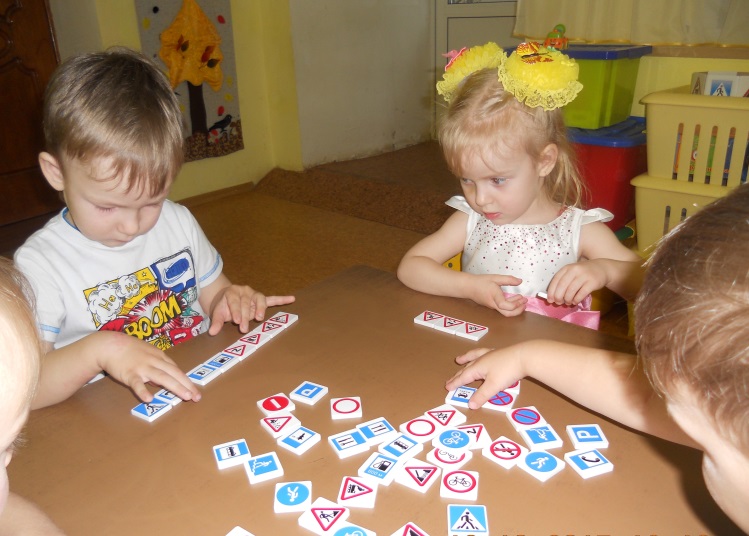 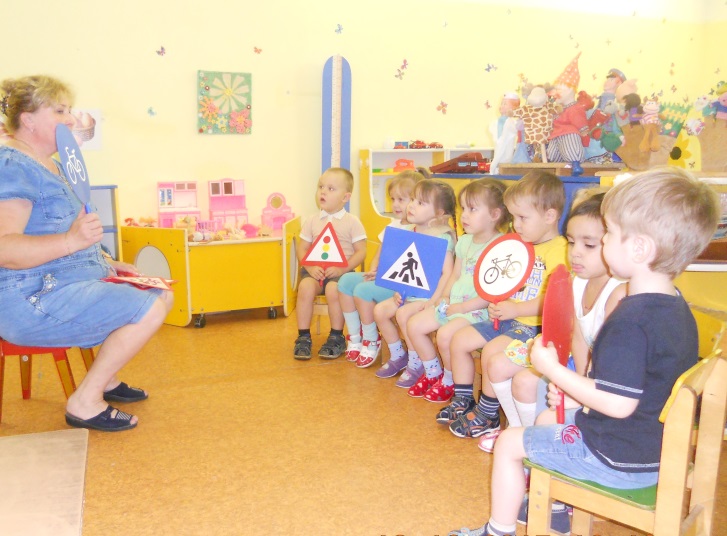 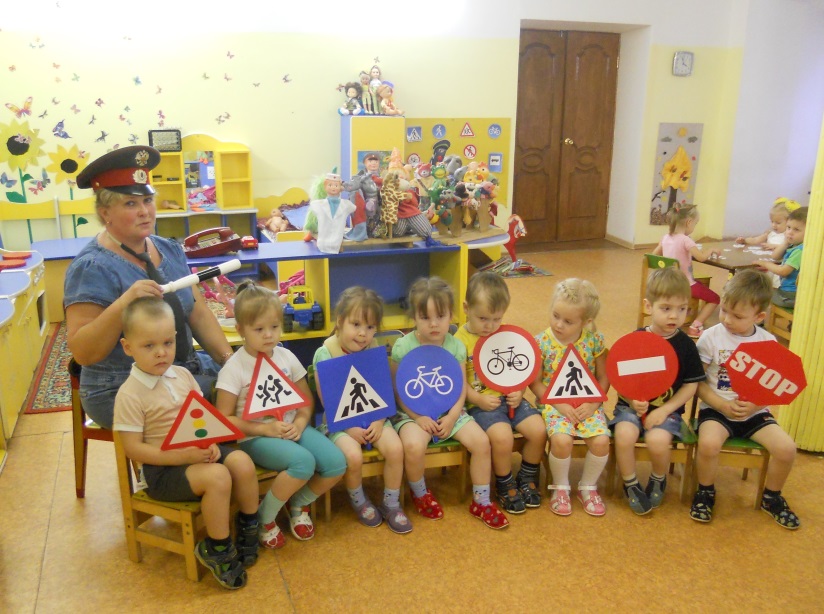 Сюжетно - ролевая игра «Машины»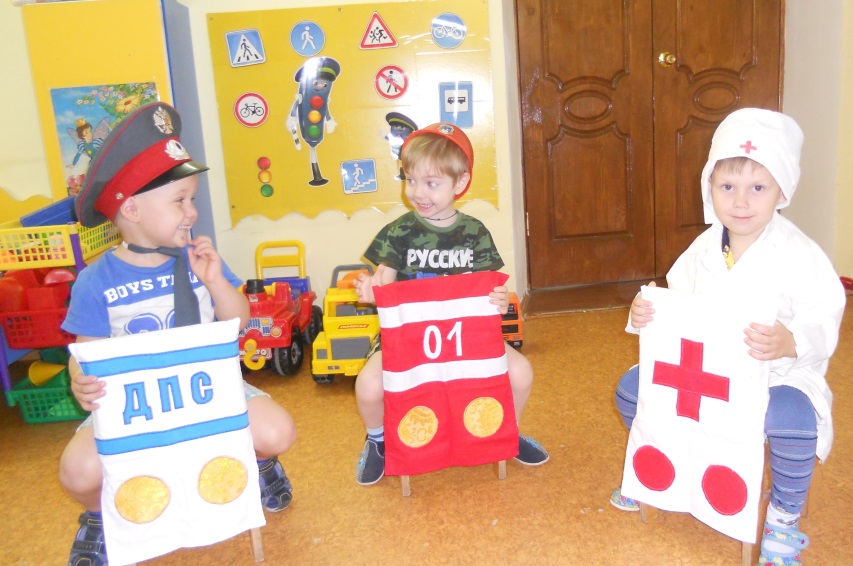 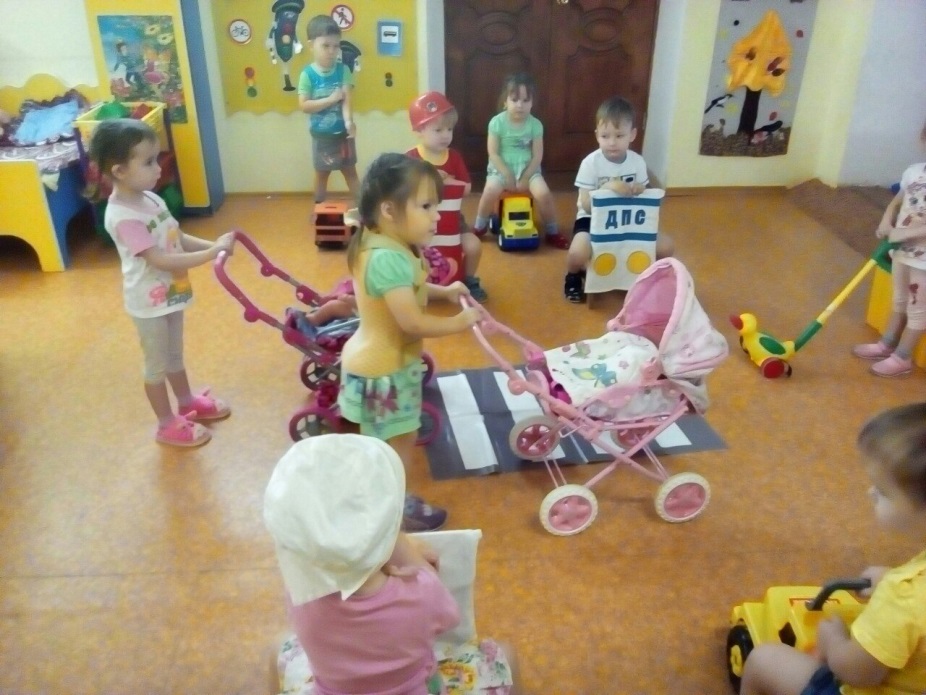 Сюжетно - ролевая игра «Автобус»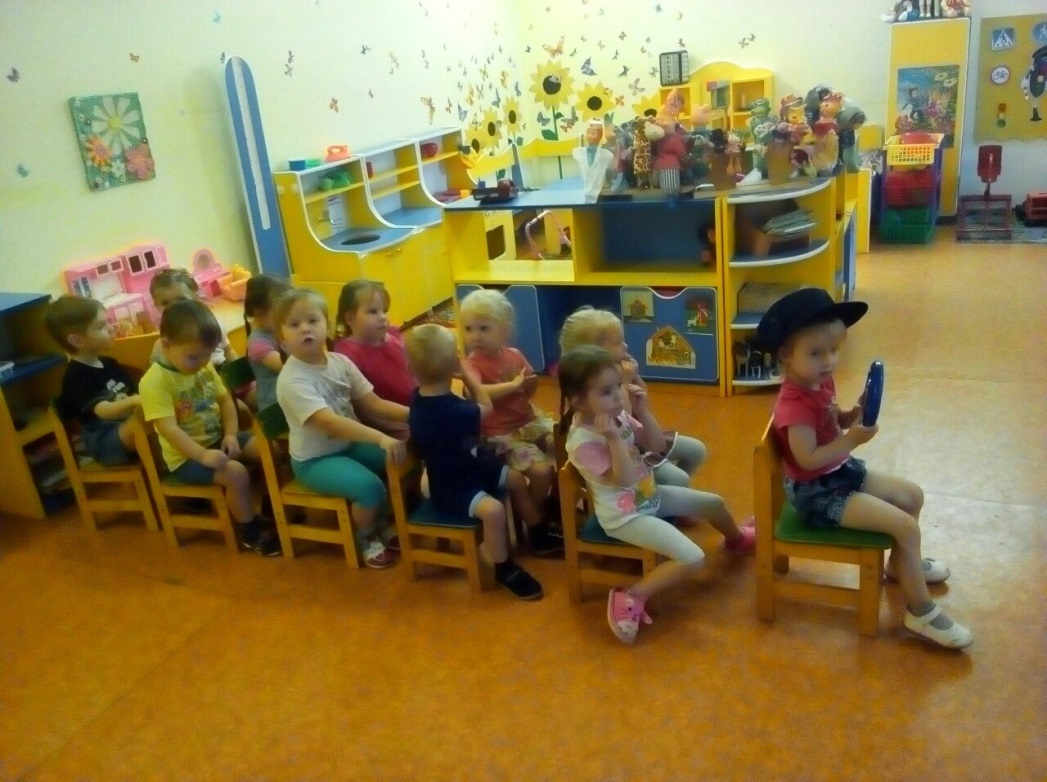 Дидактическая игра «Транспорт»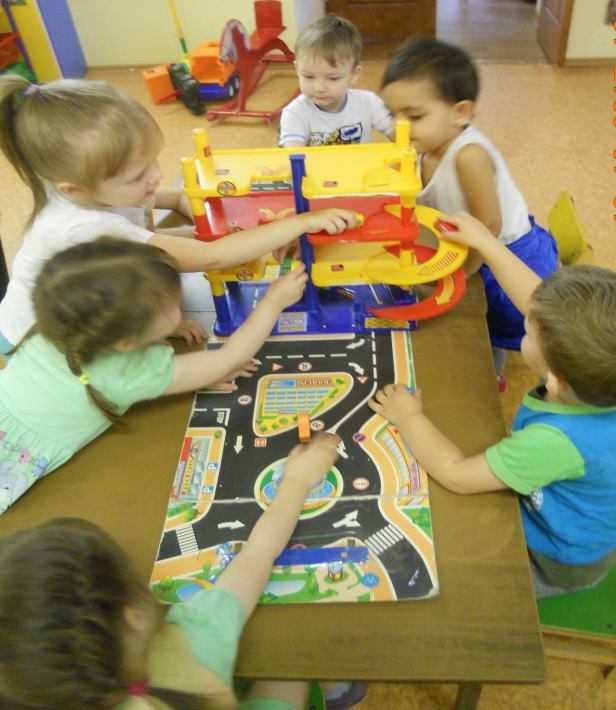 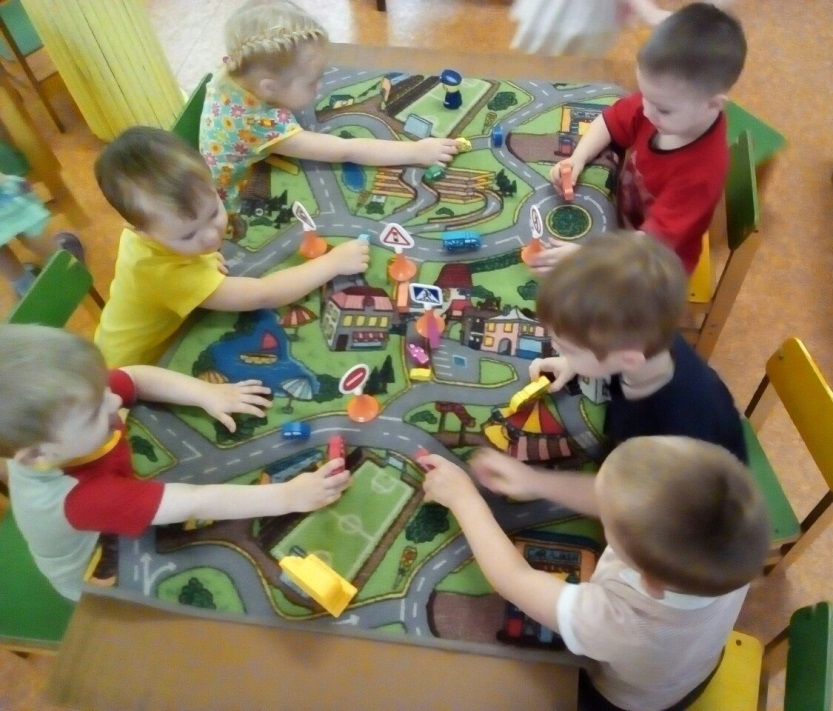 Информация для родителей «Светофор - наш друг»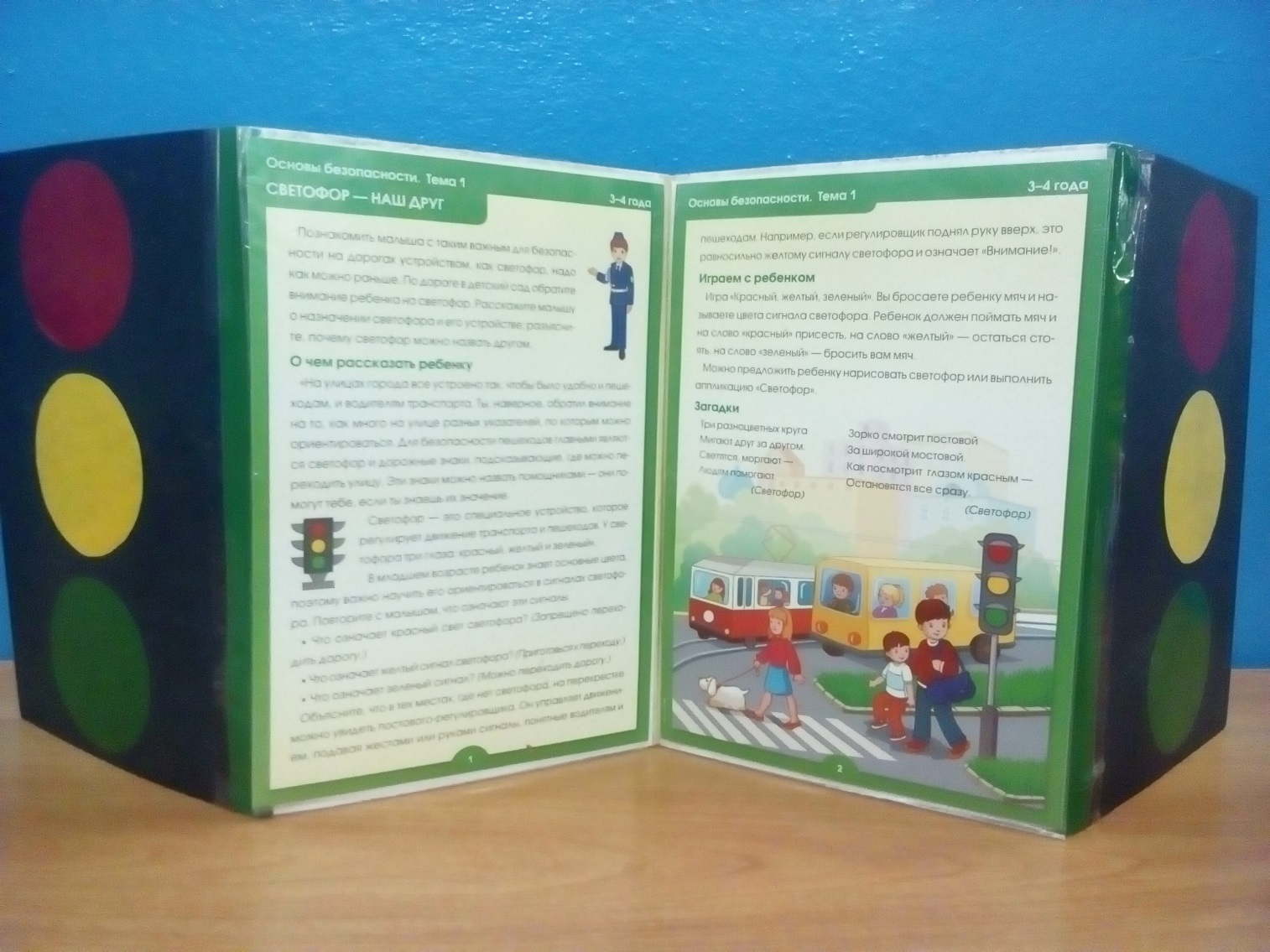 